ДРУЖКІВСЬКА МІСЬКА РАДАПРОТОКОЛпогоджувальної колегії міської ради VІII скликання № 4Зала засідань міської ради                                                              29 листопада  2021 рокум.ДружківкаПРИСУТНІ:Володимир Григоренко , міський голова;Костянтин Хорс , секретар міської ради; Олег Поляков, заступник міського голови з питань діяльності виконавчих органів ради.Голови постійних комісій міської ради: Максим Бандура , Тетяна Кулик, Дмитро Ковилін,  Ашот Мелікбегян , Галина Небогатікова.Голови депутатських груп : Денис Миронов, Олександра Пахомова, Ігор  Шкодін .Інші депутати міської ради: Ольга Ченцова, Віталій Пилипенко, Людмила Ладник.Помічник-консультант депутата міської ради Віктора Гайдука  Андрій Назаров. ЗАПРОШЕНІ:Світлана Лазебник , начальник відділу освіти Дружківської міської ради;Сергій Петрусенко , начальник відділу земельних ресурсів виконкому Дружківської міської ради;Ірина Трушина, начальник міського фінансового управління  Дружківської міської ради;Марина Коротун, начальник відділу економічного розвитку;Олена Деснова, начальник міського відділу охорони здоров’я міської ради;Юлія Пивовар, начальник відділу з питань культури, молоді, спорту та туризму міської ради;Олексій Ковальов, заступник начальника управління-начальник відділу управління житлово та комунального господарства міської ради;Михаіл Щербина, директор КП «Дружківська льодова арена» Дружківської міської ради;Дмитро Євтушенко, директор КП «Дружківський міський парк культури та відпочинку» Дружківської міської ради;Вікторія Сяба, керівник комунального закладу «Базовий поліфункціональний культурний центр Дружківської міської ради»Міський голова                                                                      Володимир ГРИГОРЕНКОПОРЯДОК ДЕННИЙ:Про попередній розгляд порядку денного пленарного засідання  п’ятнадцятої сесії міської ради VІII скликання, а саме:     ПОРЯДОК ДЕННИЙ:Про попередній розгляд порядку денного пленарного засідання  п’ятнадцятої сесії міської ради VІII скликання, а саме:     1.Про затвердження звіту про виконання бюджету Дружківської міської територіальної громади за 9 місяців 2021 рокуДоповідає Ірина Трушина , начальник міського фінансового управління Дружківської міської ради2.Про хід виконання  міської  комплексної  програми  «Молодь. Сім’я. 2018-2023 роки»Доповідає Юлія Пивовар, начальник відділу з питань культури, сім’ї, молоді, спорту та туризму Дружківської міської ради3.Про затвердження Програми розвитку КП «Дружківська льодова арена» Дружківської міської ради.Доповідає Юлія Пивовар, начальник відділу з питань культури, сім’ї, молоді, спорту та туризму Дружківської міської ради4.Про затвердження Програми забезпечення діяльності комунального підприємства «Дружківський міський парк культури та відпочинку» Дружківської міської ради на 2022-2024 рокиДоповідає Юлія Пивовар, начальник відділу з питань культури, сім’ї, молоді, спорту та туризму Дружківської міської ради5.Про хід виконання міської Програми «Репродуктивне та статеве здоров’я населення міста Дружківка на 2018-2022 роки»Доповідає Олена Деснова, начальник міського відділу охорони здоров’я Дружківської міської ради6.Про хід виконання Програми розвитку «Дружківка-Розумне місто»  («Druzkivka – Smart citi » на 2020- 2023 рокиДоповідає Інна Курило, керуючий справами виконкому Дружківської міської ради7.Про закріплення за відділом освіти Дружківської міської ради на праві оперативного управління об’єктів нерухомого майнаДоповідає Тетяна Кулик , голова постійної комісії міської ради  з питань освіти, культури, спорту та молоді8.Про внесення змін до рішення Дружківської міської ради від 30.08.2021 № 8/12-31 «Про перепрофілювання (зміну типу) та зміну назви закладів загальної середньої освіти Дружківської міської територіальної громади»Доповідає Тетяна Кулик , голова постійної комісії міської ради  з питань освіти, культури, спорту та молоді9.Про внесення змін до рішення Дружківської міської ради від 02.03.2021 № 8/6-4 «Про прийняття права засновника та перейменування закладів освіти Дружківської міської ради»Доповідає Тетяна Кулик , голова постійної комісії міської ради  з питань освіти, культури, спорту та молоді10.Про внесення змін до рішення Дружківської міської ради від 29.07.2020 № 7/75-3 «Про затвердження категорій учнів та вихованців, яким надається пільга на оплату харчування в закладах освіти міста»Доповідає Тетяна Кулик , голова постійної комісії міської ради  з питань освіти, культури, спорту та молоді11.Про внесення змін до рішення Дружківської міської ради від 27.02.2019 №7/55-5                      «Про затвердження порядку пільгового відвідування басейну певними категоріями дітей, які є вихованцями комунального закладу «Донецький палац молоді «Юність»Доповідає Тетяна Кулик , голова постійної комісії міської ради  з питань освіти, культури, спорту та молоді12.Про внесення змін до рішення міської ради від 24.12.2020 №8/3-1 «Про бюджет Дружківської міської територіальної громади на 2021 рік»Доповідає Галина Небогатікова, голова постійної комісії міської ради  з питань економічного розвитку, планування бюджету та фінансів13.Про надання разової грошової допомогиДоповідає Галина Небогатікова, голова постійної комісії міської ради  з питань економічного розвитку, планування бюджету та фінансів14.Про затвердження загальної структури та чисельності  Дружківської міської ради та її виконавчих органів на 2022 рікДоповідає Галина Небогатікова, голова постійної комісії міської ради  з питань економічного розвитку, планування бюджету та фінансів15.Про затвердження Порядку відрахування до загального фонду бюджету Дружківськоїміської територіальної громади  комунальними підприємствами Дружківської міської ради  частини чистого прибутку (доходу)  та встановлення розміру частки прибуткуДоповідає Галина Небогатікова, голова постійної комісії міської ради  з питань економічного розвитку, планування бюджету та фінансів16.Про надання згоди на передачу з балансу управління житлового та комунального господарства Дружківської міської ради на баланс Дружківського комунального автотранспортного підприємства 052805 Дружківської міської ради матеріальних цінностейДоповідає Галина Небогатікова, голова постійної комісії міської ради  з питань економічного розвитку, планування бюджету та фінансів17.Про надання згоди на передачу з балансу управління житлового та комунального господарства Дружківської міської ради на баланс Дружківського виробничого управління  водопровідно - каналізаційного господарства комунального підприємства «Компанія «Вода Донбасу» матеріальних цінностейДоповідає Галина Небогатікова, голова постійної комісії міської ради  з питань економічного розвитку, планування бюджету та фінансів18.Про надання згоди на передачу з балансу комунального некомерційного підприємства «Центр первинної медико-санітарної допомоги» Дружківської міської ради на баланс комунального некомерційного підприємства «Центральна міська клінічна лікарня» Дружківської міської ради матеріальних цінностейДоповідає Галина Небогатікова, голова постійної комісії міської ради  з питань економічного розвитку, планування бюджету та фінансів19.Про надання згоди та прийняття до комунальної власності Дружківської міської територіальної громади обладнання для облаштування вуличного освітлення, встановленого Приватним Акціонерним Товариством «Веско», що входить до групи підприємств VESCO, в рамках реалізації програми соціального партнерстваДоповідає Галина Небогатікова, голова постійної комісії міської ради  з питань економічного розвитку, планування бюджету та фінансів20.Про прийняття до комунальної власності Дружківської міської територіальної громади безхазяйного нерухомого майна, розташованого за адресою: Донецька область, Краматорський район, Дружківська міська територіальна громада, село Райське, а саме розташоване на земельній ділянці з кадастровим номером 1422486000:13:000:0001 загальною площею 25.100 гектарів, категорії земель водного фонду споруду, гідротехнічну спорудуДоповідає Галина Небогатікова, голова постійної комісії міської ради  з питань економічного розвитку, планування бюджету та фінансів21.Про клопотання  перед Донецькою обласною державною адміністрацією, обласною військово-цивільною адміністрацією про прийняття в оперативне управління котельні № 18, розташованої за адресою: вул. Чайковського, буд. 6А, м. Дружківка, Краматорський район, Донецька обл., та котельні з технічним пристосуванням для обслуговування № 20, розташованої за адресою: вул. Папаніна, буд. 5а, смт. Олексієво-Дружківка, м. Дружківка, Краматорський район, Донецька обл.Доповідає Галина Небогатікова, голова постійної комісії міської ради  з питань економічного розвитку, планування бюджету та фінансів22.Про закріплення на праві  оперативного управління за комунальним закладом «Базовий поліфункціональний культурний центр Дружківської міської ради» об’єкту нерухомого майна з усіма складовими частинами (реєстраційний номер 1746214014224)Доповідає Галина Небогатікова, голова постійної комісії міської ради  з питань економічного розвитку, планування бюджету та фінансів23.Про закріплення на праві  оперативного управління за комунальним закладом «Базовий поліфункціональний культурний центр Дружківської міської ради» об’єкту нерухомого майна з усіма складовими частинами(реєстраційний номер 1590788914224)Доповідає Галина Небогатікова, голова постійної комісії міської ради  з питань економічного розвитку, планування бюджету та фінансів24.Про надання згоди на передачу з балансу комунального підприємства «Комсервіс» Дружківської міської ради на баланс Дружківського міського центру соціальних служб нежитлового приміщенняДоповідає Галина Небогатікова, голова постійної комісії міської ради  з питань економічного розвитку, планування бюджету та фінансів25.Про внесення змін до рішення Дружківської міської ради від 26.05.2021 № 8/10-20 «Про затвердження Положення про управління соціального захисту населення Дружківської міської ради  у новій редакції»Доповідає Дмитро Ковилін, голова постійної комісії міської ради з питань депутатської діяльності, законності та правопорядку.26.Про внесення змін до рішення Дружківської міської ради від 27.05.2020 № 7/72 – 18 «Про затвердження списку присяжних для Дружківського міського суду Донецької області»Доповідає Дмитро Ковилін, голова постійної комісії міської ради з питань депутатської діяльності, законності та правопорядку.27.Про затвердження Положення про помічника-консультанта депутата Дружківської міської ради VIII скликання.Доповідає Дмитро Ковилін, голова постійної комісії міської ради з питань депутатської діяльності, законності та правопорядку28.Про   затвердження   статуту   комунальної   установи   «Інклюзивно-ресурсний  центр»Дружківської міської ради Донецької області у  новій редакції.Доповідає Дмитро Ковилін , голова постійної комісії міської ради з питань депутатської діяльності, законності та правопорядку.29.Про затвердження Статуту комунального закладу «Базовий поліфункціональний культурний центр Дружківської міської ради» у новій редакції.Доповідає Дмитро Ковилін , голова постійної комісії міської ради з питань депутатської діяльності, законності та правопорядку.30.Про  звільнення  ВОРОБЙОВА Максима Олександровича.Доповідає Дмитро Ковилін , голова постійної комісії міської ради з питань депутатської діяльності, законності та правопорядку.31.Про  звільнення  ГОНЧАРОВА Юрія Миколайовича.Доповідає Дмитро Ковилін, голова постійної комісії міської ради з питань депутатської діяльності, законності та правопорядку.32.Про включення до Переліку другого типу об’єкта оренди комунальної власності  Дружківської міської територіальної громадиДоповідає Ашот Мелікбегян, голова постійної комісії міської ради з питань земельних відносин, житлово-комунального господарства та будівництва33.Про надання дозволу ПРИВАТНОМУ АКЦІОНЕРНОМУ ТОВАРИСТВУ «ДРУЖКІВСЬКЕ РУДОУПРАВЛІННЯ» на розроблення проекту землеустрою щодо відведення земельної ділянки в оренду для будівництва технологічної дороги Торського родовища вогнетривких глин (код КВЦПЗ 11.01), орієнтовною площею 0,0452 га, за адресою: Україна, Донецька область, Краматорський район, Дружківська міська територіальна громада, с. РайськеДоповідає Ашот Мелікбегян, голова постійної комісії міської ради з питань земельних відносин, житлово-комунального господарства та будівництва34.Про надання дозволу ПРИВАТНОМУ АКЦІОНЕРНОМУ ТОВАРИСТВУ «ДРУЖКІВСЬКЕ РУДОУПРАВЛІННЯ» на розроблення проекту землеустрою щодо відведення земельних ділянок в оренду для будівництва технологічної дороги Торського родовища вогнетривких глин (код КВЦПЗ 11.01), орієнтовною загальною площею 0,5289 га, за адресою: Україна, Донецька область, Краматорський район, Дружківська міська територіальна громада, с. Райське.Доповідає Ашот Мелікбегян, голова постійної комісії міської ради з питань земельних відносин, житлово-комунального господарства та будівництва.35.Про надання дозволу ПРИВАТНОМУ АКЦІОНЕРНОМУ ТОВАРИСТВУ «ДРУЖКІВСЬКЕ РУДОУПРАВЛІННЯ» на розроблення проекту землеустрою щодо відведення земельних ділянок в оренду для будівництва технологічної дороги Торського родовища вогнетривких глин (код КВЦПЗ 11.01), орієнтовною загальною площею 0,1505 га, за адресою: Україна, Донецька область, Краматорський район, Дружківська міська територіальна громада, смт. Райське.Доповідає Ашот Мелікбегян, голова постійної комісії міської ради з питань земельних відносин, житлово-комунального господарства та будівництва.36.Про надання дозволу ПРИВАТНОМУ АКЦІОНЕРНОМУ ТОВАРИСТВУ «ДРУЖКІВСЬКЕ РУДОУПРАВЛІННЯ» на розроблення проекту землеустрою щодо відведення земельних ділянок в оренду для будівництва технологічної дороги Торського родовища вогнетривких глин (код КВЦПЗ 11.01), орієнтовною загальною площею 1,5814 га, за адресою: Україна, Донецька область, Краматорський район, Дружківська міська територіальна громада, смт. Райське.Доповідає Ашот Мелікбегян, голова постійної комісії міської ради з питань земельних відносин, житлово-комунального господарства та будівництва.37.Про надання дозволу громадянину Віталію Васильовичу Целковському на розроблення проекту землеустрою щодо відведення земельної ділянки у приватну власність шляхом безоплатної передачі для будівництва і обслуговування жилого будинку, господарських будівель і споруд (присадибна ділянка) за адресою: Україна, Донецька область, Краматорський район, Дружківська міська територіальна громада, м. Дружківка,  вул. Потьомкіна, 76.Доповідає Ашот Мелікбегян, голова постійної комісії міської ради з питань земельних відносин, житлово-комунального господарства та будівництва38.Про надання дозволу громадянину Дмитру Олександровичу Гончаруку на розроблення проекту землеустрою щодо відведення земельної ділянки у приватну власність шляхом безоплатної передачі для будівництва і обслуговування жилого будинку, господарських будівель і споруд (присадибна ділянка) за адресою: Україна, Донецька область, Краматорський район, Дружківська міська територіальна громада, м. Дружківка,                            вул. Східна, 101.Доповідає Ашот Мелікбегян, голова постійної комісії міської ради з питань земельних відносин, житлово-комунального господарства та будівництва.39.Про надання дозволу громадянину Олександру Сергійовичу Скачкову на розроблення проекту землеустрою щодо відведення земельної ділянки у приватну власність шляхом безоплатної передачі для будівництва і обслуговування жилого будинку, господарських будівель і споруд (присадибна ділянка) за адресою: Україна, Донецька область, Краматорський район, Дружківська міська територіальна громада, м. Дружківка,                            вул. Грибоєдова (район жилого будинку № 47).Доповідає Ашот Мелікбегян, голова постійної комісії міської ради з питань земельних відносин, житлово-комунального господарства та будівництва.40.Про надання дозволу громадянину Едіку Хачатуровичу Акопову на розроблення проекту землеустрою щодо відведення земельної ділянки у приватну власність шляхом безоплатної передачі для будівництва і обслуговування жилого будинку, господарських будівель і споруд (присадибна ділянка) за адресою: Україна, Донецька область, Краматорський район, Дружківська міська територіальна громада, м. Дружківка, вул. Франка, 2.Доповідає Ашот Мелікбегян, голова постійної комісії міської ради з питань земельних відносин, житлово-комунального господарства та будівництва.41.Про надання дозволу громадянці Вікторії Вікторівні Пилипенко на розроблення проекту землеустрою щодо відведення земельної ділянки у приватну власність шляхом безоплатної передачі для будівництва і обслуговування жилого будинку, господарських будівель і споруд (присадибна ділянка) за адресою: Україна, Донецька область, Краматорський район, Дружківська міська територіальна громада, смт. Олексієво-Дружківка, вул. Носулі, 51.Доповідає Ашот Мелікбегян, голова постійної комісії міської ради з питань земельних відносин, житлово-комунального господарства та будівництва.42.Про надання дозволу громадянину Віктору Васильовичу Шаповалову на розроблення проекту землеустрою щодо відведення земельної ділянки у приватну власність шляхом безоплатної передачі для будівництва і обслуговування жилого будинку, господарських будівель і споруд (присадибна ділянка) за адресою: Україна, Донецька область, Краматорський район, Дружківська міська територіальна громада, м. Дружківка,                            вул. Хабаровська, 15.Доповідає Ашот Мелікбегян, голова постійної комісії міської ради з питань земельних відносин, житлово-комунального господарства та будівництва.43.Про надання дозволу громадянину Віталію Володимировичу Чмельову на розроблення проекту землеустрою щодо відведення земельної ділянки в оренду для будівництва і обслуговування жилого будинку, господарських будівель і споруд (присадибна ділянка) за адресою: Україна, Донецька область, Краматорський район, Дружківська міська територіальна громада, смт. Олексієво-Дружківка, вул. Лівобережна, 24.Доповідає Ашот Мелікбегян, голова постійної комісії міської ради з питань земельних відносин, житлово-комунального господарства та будівництва.44.Про надання дозволу громадянину Дмитру Миколайовичу Іноземцеву та громадянці Ользі Іванівні Вандишевій на розроблення проекту землеустрою щодо відведення земельної ділянки у приватну власність шляхом безоплатної передачі для будівництва і обслуговування жилого будинку, господарських будівель і споруд (присадибна ділянка) за адресою: Україна, Донецька область, Краматорський район, Дружківська міська територіальна громада,   м. Дружківка, вул. Горбатова, 4.Доповідає Ашот Мелікбегян, голова постійної комісії міської ради з питань земельних відносин, житлово-комунального господарства та будівництва.45.Про надання дозволу громадянці Луізі Кузьмівні Миронюк на розроблення технічної документації із землеустрою щодо встановлення (відновлення) меж земельної ділянки в натурі (на місцевості) за адресою: Україна, Донецька область, Краматорський район, Дружківська міська територіальна громада,       м. Дружківка, вул. Гаврилівська, 43.Доповідає Ашот Мелікбегян, голова постійної комісії міської ради з питань земельних відносин, житлово-комунального господарства та будівництва.46.Про надання дозволу громадянину Євгену Володимировичу Потапову на розроблення технічної документації із землеустрою щодо встановлення (відновлення) меж земельної ділянки в натурі (на місцевості) за адресою: Україна, Донецька область, Краматорський район, Дружківська міська територіальна громада, м. Дружківка, вул. О. Тихого,173. Доповідає Ашот Мелікбегян, голова постійної комісії міської ради з питань земельних відносин, житлово-комунального господарства та будівництва.47.Про надання дозволу громадянину Сергію Славіновичу Пшеничному та громадянці Ганні Іванівні Величко на розроблення технічної документації із землеустрою щодо встановлення (відновлення) меж земельної ділянки в натурі (на місцевості) за адресою: Україна, Донецька область, Краматорський район, Дружківська міська територіальна громада, м. Дружківка,   вул. Новоцегляна, 11.Доповідає Ашот Мелікбегян, голова постійної комісії міської ради з питань земельних відносин, житлово-комунального господарства та будівництва.48.Про затвердження технічної документації із землеустрою та надання у приватну власність шляхом безоплатної передачі громадянину Віталію Леонідовичу Пастушенку земельної ділянки для будівництва і обслуговування жилого будинку, господарських будівель і споруд (присадибна ділянка).Доповідає Ашот Мелікбегян, голова постійної комісії міської ради з питань земельних відносин, житлово-комунального господарства та будівництва49.Про затвердження технічної документації із землеустрою та надання у приватну власність шляхом безоплатної передачі громадянці Світлані Геннадіївні Пастушенко земельної ділянки для будівництва і обслуговування жилого будинку, господарських будівель і споруд (присадибна ділянка).Доповідає Ашот Мелікбегян, голова постійної комісії міської ради з питань земельних відносин, житлово-комунального господарства та будівництва.50.Про затвердження технічної документації із землеустрою та надання у приватну власність шляхом безоплатної передачі громадянці Валентині Миколаївні Храмих земельної ділянки для будівництва і обслуговування жилого будинку, господарських будівель і споруд (присадибна ділянка)Доповідає Ашот Мелікбегян, голова постійної комісії міської ради з питань земельних відносин, житлово-комунального господарства та будівництва51.Про затвердження технічної документації із землеустрою та надання у приватну власність шляхом безоплатної передачі громадянці Олені Миколаївні Марченко земельної ділянки для будівництва і обслуговування жилого будинку, господарських будівель і споруд (присадибна ділянка).Доповідає Ашот Мелікбегян, голова постійної комісії міської ради з питань земельних відносин, житлово-комунального господарства та будівництва.52.Про затвердження технічної документації із землеустрою та надання у приватну власність шляхом безоплатної передачі громадянину Андрію Анатолійовичу Алендарю земельної ділянки для будівництва і обслуговування жилого будинку, господарських будівель і споруд (присадибна ділянка).Доповідає Ашот Мелікбегян, голова постійної комісії міської ради з питань земельних відносин, житлово-комунального господарства та будівництва.53.Про затвердження технічної документації із землеустрою та надання у приватну власність шляхом безоплатної передачі громадянину Сергію Вікторовичу Карнауху земельної ділянки для будівництва і обслуговування жилого будинку, господарських будівель і споруд (присадибна ділянка).Доповідає Ашот Мелікбегян, голова постійної комісії міської ради з питань земельних відносин, житлово-комунального господарства та будівництва.54.Про затвердження технічної документації із землеустрою та надання у приватну власність шляхом безоплатної передачі громадянину Анатолію Іллічу Рубелю земельної ділянки для будівництва і обслуговування жилого будинку, господарських будівель і споруд (присадибна ділянка).Доповідає Ашот Мелікбегян, голова постійної комісії міської ради з питань земельних відносин, житлово-комунального господарства та будівництва.55.Про затвердження проекту землеустрою та надання у приватну власність шляхом безоплатної передачі громадянці Яніні Сергіївні Космецькій земельної ділянки для будівництва і обслуговування жилого будинку, господарських будівель і споруд (присадибна ділянка).Доповідає Ашот Мелікбегян, голова постійної комісії міської ради з питань земельних відносин, житлово-комунального господарства та будівництва.Про затвердження проекту землеустрою та надання у приватну власність шляхом безоплатної передачі громадянці Яніні Сергіївні Космецькій земельної ділянки для будівництва і обслуговування жилого будинку, господарських будівель і споруд (присадибна ділянка).Доповідає Ашот Мелікбегян, голова постійної комісії міської ради з питань земельних відносин, житлово-комунального господарства та будівництва.56.Про поновлення договору оренди землі від 21.10.2011 зареєстрованого у відділі Держкомзему в м. Дружківка Донецької області від 08.11.2011 № 141170004000008, укладеного з громадянкою Наталею Олександрівною Курамшиною.Доповідає Ашот Мелікбегян, голова постійної комісії міської ради з питань земельних відносин, житлово-комунального господарства та будівництва.Про поновлення договору оренди землі від 21.10.2011 зареєстрованого у відділі Держкомзему в м. Дружківка Донецької області від 08.11.2011 № 141170004000008, укладеного з громадянкою Наталею Олександрівною Курамшиною.Доповідає Ашот Мелікбегян, голова постійної комісії міської ради з питань земельних відносин, житлово-комунального господарства та будівництва.57.Про проведення нормативної грошової оцінки земель населених пунктів Дружківської міської територіальної громади, а саме: селищ міського типу Новогригорівка, Новомиколаївка, Олексієво-Дружківка, Райське, селища Старорайське, села Красний Кут.Доповідає Ашот Мелікбегян, голова постійної комісії міської ради з питань земельних відносин, житлово-комунального господарства та будівництва.Про проведення нормативної грошової оцінки земель населених пунктів Дружківської міської територіальної громади, а саме: селищ міського типу Новогригорівка, Новомиколаївка, Олексієво-Дружківка, Райське, селища Старорайське, села Красний Кут.Доповідає Ашот Мелікбегян, голова постійної комісії міської ради з питань земельних відносин, житлово-комунального господарства та будівництва.58.Про проведення нормативної грошової оцінки земельних ділянок кадастровими номерами 1422484400:14:000:0005,     1422484400:14:000:0008,     1422484400:14:000:0009, 1422484400:14:000:0012,   1422484400:14:000:0014,      1422484400:14:000:0015.Доповідає Ашот Мелікбегян, голова постійної комісії міської ради з питань земельних відносин, житлово-комунального господарства та будівництва.Про проведення нормативної грошової оцінки земельних ділянок кадастровими номерами 1422484400:14:000:0005,     1422484400:14:000:0008,     1422484400:14:000:0009, 1422484400:14:000:0012,   1422484400:14:000:0014,      1422484400:14:000:0015.Доповідає Ашот Мелікбегян, голова постійної комісії міської ради з питань земельних відносин, житлово-комунального господарства та будівництва.59.Про відмову громадянці Наталії Едуардівні Єфімовій у наданні дозволу на розроблення проекту землеустрою щодо відведення земельної ділянки кадастровим номером 1422483500:06:000:0029 у приватну власність шляхом безоплатної передачі для ведення садівництва.Доповідає Ашот Мелікбегян, голова постійної комісії міської ради з питань земельних відносин, житлово-комунального господарства та будівництва.Про відмову громадянці Наталії Едуардівні Єфімовій у наданні дозволу на розроблення проекту землеустрою щодо відведення земельної ділянки кадастровим номером 1422483500:06:000:0029 у приватну власність шляхом безоплатної передачі для ведення садівництва.Доповідає Ашот Мелікбегян, голова постійної комісії міської ради з питань земельних відносин, житлово-комунального господарства та будівництва.60.Різне.Різне.1.СЛУХАЛИ:Про попередній розгляд порядку денного пленарного засідання  п’ятнадцятої сесії міської ради VІII скликанняВИСТУПИЛИ:      Міський голова Володимир Григоренко запропонував депутатам міської ради надати свої пропозиції та зауваження до порядку денного пленарного засідання  п’ятнадцятої сесії міської ради.      Дмитро Ковилін, голова постійної комісії міської ради з питань депутатської діяльності, законності та правопорядку, пропонує включити до  проекту рішення «Про внесення змін до рішення Дружківської міської ради від 27.05.2020 № 7/72 – 18 «Про затвердження списку присяжних для Дружківського міського суду Донецької області» кандидатури двох присяжних.        Міський голова пропонує включити до  порядку денного наступні питання:        1. «Про  затвердження   тарифів  на  платні   соціальні  послуги,   які  надаються Територіальним центром соціального обслуговування (надання соціальних послуг) міста Дружківки Донецької області на 2021 рік».       2. «Про затвердження   Порядку проведення громадського обговорення (громадських слухань) кандидатури старости у Дружківській міській територіальній громаді»ВИРІШИЛИ:Підтримати порядок денний пленарного засідання  п’ятнадцятої сесії міської ради VІII скликання  та винести на розгляд сесії проєкти рішень, включені до нього.Включити до порядку денного запропоновані міським головою та      Дмитром Ковиліним, головою постійної комісії міської ради з питань депутатської діяльності, законності та правопорядку проєкти  рішень та розглянути їх на пленарному засіданні п’ятнадцятої сесії міської ради VIII скликання 30 листопада 2021 року. 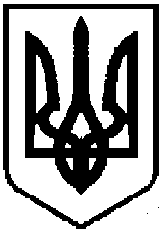 